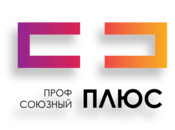 Для держателей карт «Профсоюзный плюс» Скидка 30%-90%Полный репертуар на сайте профплюс.рфДата/времяНазвание (Описание)Цена 1 марта   19:00«ЛОЛИТА»Театр ЛДМ «Новая сцена»Международная команда постановщиков, звезды российских мюзиклов, инновационные 3D декорации, многоканальный звук и современная хореография.800р01 марта   12:00 и 17:00«ЗОЛУШКА»Театр Эстрады им.А. РайкинаНесчастливая, рутинная жизнь юной Золушки, что это, если не сюжет для драмы? В постановке «Золушка» зрителя ждёт масса сюрпризов. Такую интерпретацию любимой сказки вы ещё не видели.от 500р04 марта   19:00«ГОЛОСА АКАДЕМИИ»Филармония МЗВ этот раз артисты исполнят сцены и арии из опер отечественных и зарубежных композиторов.150р05 марта   19:00«Галина Хомчик»Культурно-досуговый центр СПб ГБУВ программе прозвучат лучшие песни Б.Окуджавы, Ю. Визбора, Н. Матвеевой, А. Якушевой, С. Никитина, которые Галина Хомчик исполняла в разные годы.     от 560р08 марта   19:00«МЫ ИЗ МЮЗИКЛА»Екатерининское собраниеВ творческом порыве артисты театра «АРТ» подготовили увлекательную шоу-программу.от 350р09 марта   15:00«Casta Diva»Филармония МЗВ программе самые красивые и любимые произведения, а также знаменитые арии итальянских и французских композиторов в исполнении звёзд оперного искусства.от 500р15 марта   15:00«Миллион Алых Роз»Собор святых апостолов Петра и ПавлаПрограмма посвящена творчеству Раймонда Паулса. от 540р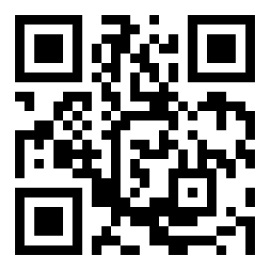 Покупка билетов осуществляется на сайте профплюс.рф или в мобильном приложении ПрофПлюс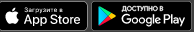 